Поурочный план по русской литературе      Ход урока	Раздел:Раздел 3: Литературная прозаическая сказкаРаздел 3: Литературная прозаическая сказкаФИО педагога Колесникова М.М. Колесникова М.М. Дата: 22.01.2122.01.21 Класс:  5 «А,Б» Количество присутствующих: Количество отсутствующих:Тема урокаПутешествие Герды в поисках Кая.Путешествие Герды в поисках Кая. Цели обучения в соответствии 
с учебной программой5.АИ5. характеризовать героев при поддержке учителя5.АИ8. анализировать изобразительные средства в художественном тексте5.АИ5. характеризовать героев при поддержке учителя5.АИ8. анализировать изобразительные средства в художественном текстеЦели урокаАИ5 Характеристика героевПО1Понимание терминовАИ 8 Литературные приемы и изобразительные средства
АИ5 Характеристика героевПО1Понимание терминовАИ 8 Литературные приемы и изобразительные средства
Критерии оцениванияАИ5:- характеризует героя, описывает его мысли и чувства; приводит не менее 2-х примеров из текста; определяет мотивы поступков героя.ПО1:- понимает термины литературная сказка, герои (образы, персонажи), художественное произведение. реальное и фантастическое, смешное и печальное, антитеза;АИ8:- анализирует  изобразительные средства в художественном тексте (гиперболы, эпитеты, сравнения, аллегории, параллелизм и др.) при поддержке учителяАИ5:- характеризует героя, описывает его мысли и чувства; приводит не менее 2-х примеров из текста; определяет мотивы поступков героя.ПО1:- понимает термины литературная сказка, герои (образы, персонажи), художественное произведение. реальное и фантастическое, смешное и печальное, антитеза;АИ8:- анализирует  изобразительные средства в художественном тексте (гиперболы, эпитеты, сравнения, аллегории, параллелизм и др.) при поддержке учителяЭтап урока/ ВремяДействия педагогаДействия ученикаОценивание/ критерииРесурсы
орг. Момент/3 мин.Создание коллаборативной среды «Покажи своё настроение»
Изображает смайлик 

ВзаимооцениваниеПрезентация 

проверка  знаний / 7 мин.Проводит ФО по ранее изученным темам.
Выполняют ФО.
 взаимооценивание
Разд. материал
Актуализация знаний/10мин.Кого можно назвать настоящим другом?Есть ли настоящий друг в сказке Г.Х Андерсена «Снежная королева»?Сообщение темы и цели урока.«Кто из героев сказки и почему, по-вашему, достоин звания настоящего друга», в качестве аргументов используйте фрагменты из текста, подтверждающие ваши мысли.Размышляют, кто может называться настоящим другом, приводят цитаты из текста.Критерии оценивания:- характеризует героя, описывает его мысли и чувства; - приводит не менее 2-х примеров из текста; - определяет мотивы поступков героя.Середина урока/15Составьте в тетрадях схему-маршрут главной героини в поисках Кая. (чтение маршрута)Схема: дом - река - старушка-колдунья - королевство принцессы - логово разбойников - лапландка - финка - чертоги снежной королевы.Учитель демонстрирует правильный вариант схемы, ученики проверяют свои работы.Учащиеся составляют схему-маршрут Герды, дополняя  ее  цитатами из текста, являющиеся, по их мнению, наиболее важными.взаимооцениваниеРазд. Материал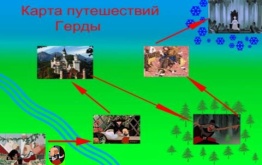 На каждом этапе учитель задает следующие вопросы: - Какие положительные стороны были отмечены в работе каждого ученика?- С какими трудностями столкнулись при выполнении задания? Как можно ихпреодолеть?Оценивание: (наблюдение учителя)Учащиеся отвечают на вопросы.оценивает учительрефлексияНа урокеЗаполняют таблицу Разд. материал